29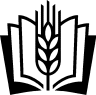 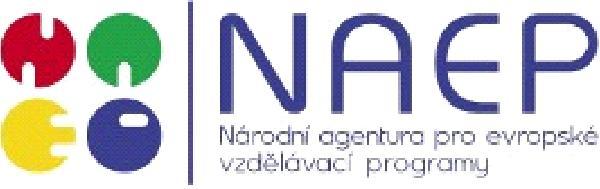 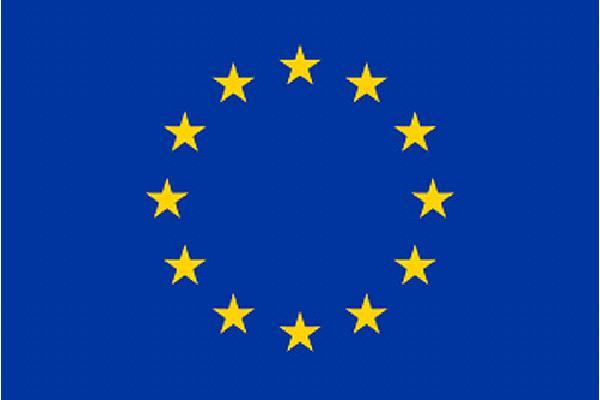 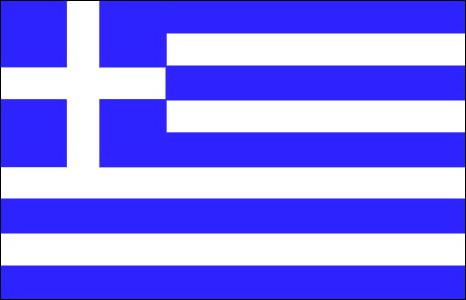 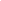                                     29.9 – 14.10 2022	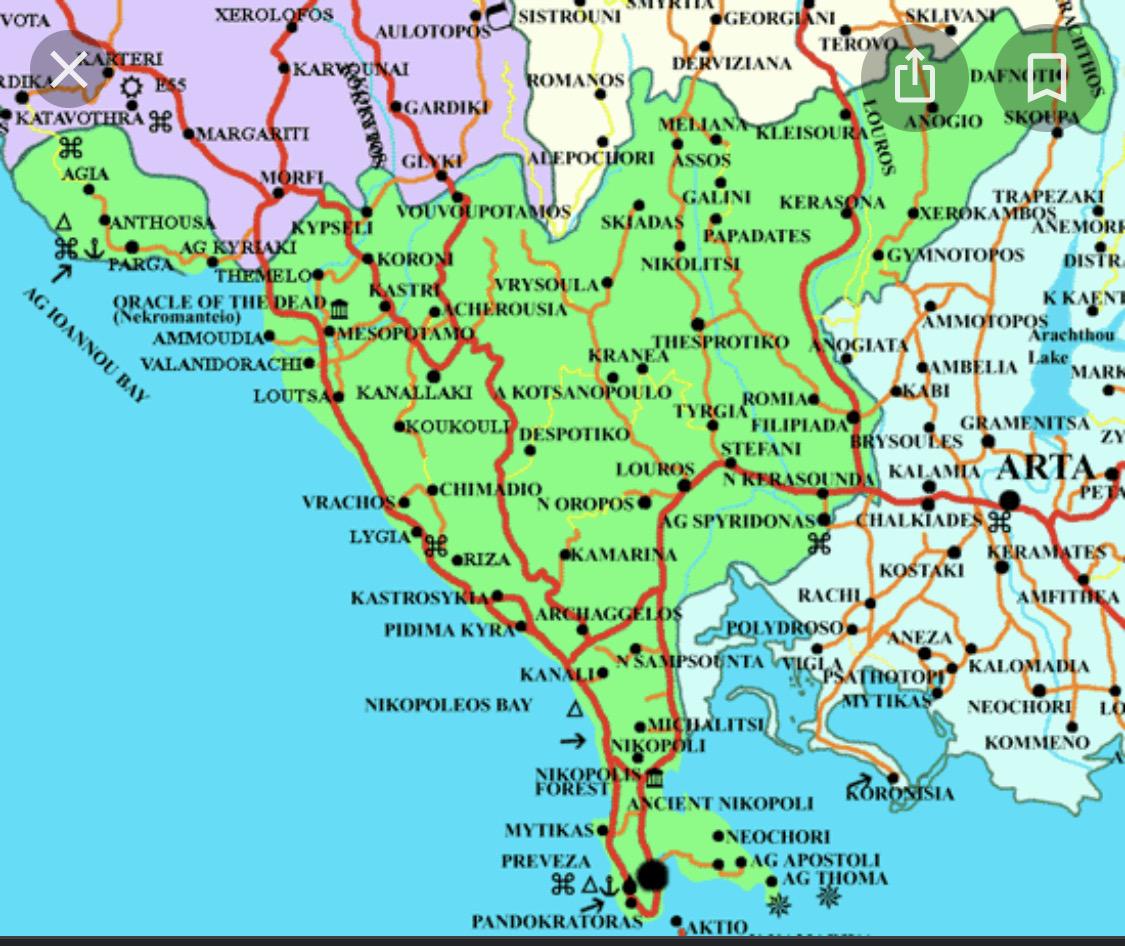 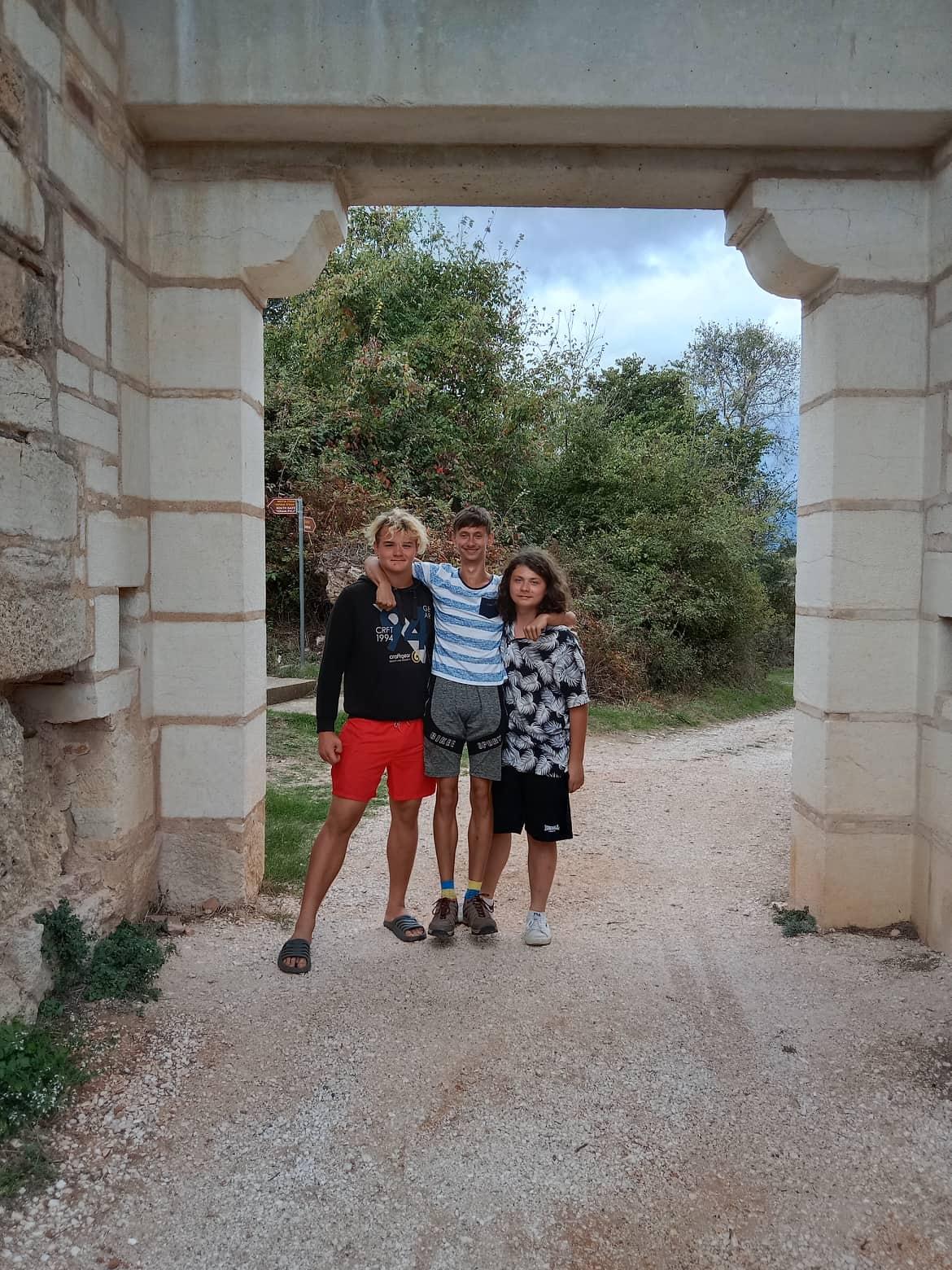 ObsahŘeckoEvropský stát ležící na jížní straně Evropy. V Řecku žije kolem 10 miliónů lidí. Nejvyšší hora je Mytikas a hlavní město jsou Atheny. Název Řecka, jakože státu byl vymyšlen Aristotelem, který to odvodil z latinského výrazu Graeci, turistika je oblíbená v tomhle státě hlavně v létě, protože můžou zažít celé Řecko naplno. EPIRUSTaky známý jako oblast mezi Řeckem a Albánií, který leží mezi Jónským mořem a pohořím Pindos. Kdysi býval obývaný kmeny Chaonové a Thespróti taky je to hornatý region. Jeho největším městem je Ioannina.Charakteristika firmyBIO GREEN OLIVE OILRodinná firma produkující bio olivový olej skrz lisování oliv, které získává z olivových sadů, které má pronajaté a stará se o ně, jakkoliv je to potřeba, ať už to je vyrábění láhvových pastí místo postřiků nebo sekání trávy okolo olivovníku. O tuto firmu se stará paní Eleni Andronikidu s Panosem Papanikidos. SKLENÍKYJedná se o 16 000 m2 plochu skleníků, kde se pěstují fazole, rajčata, okurky, papriky, lilky, kopr, petrželová/celerová nať a červená řepa, která je na jaro venku. Patří k tomu i 8 ha pozemku venku, kde pěstují brambory, pórek a melouny. Všechny tyto rostliny uvnitř skleníku jsou zavlažovány kapénkovou závlahou.1. denDatum:	29. 09. 2022Náplň práce:	Cesta do Řecka Počet km Opava Preveza?1 799 kmPřes které státy jsme projížděli?Slovensko, Maďarsko, Srbsko, Severní Makedonie a ŘeckoJak dlouho jsme byli na přechodech?Hodinu a půl ccaKolik hodin jsme jeli?18Kde jsme spali/y?Motel Predejane ***Setkali jsme se před školou všichni v 7:00, kde jsme naskládali do transitu svoje zavazadla, sedli si podle uspořádání a vyjeli jsme na cestu, naše první zastávka byla na benzínce v Břeclavi, druhá byla na konci Slovenska poté jsme zastavili u restaurace v Maďarsku, naše před poslední zastávkou byla v Srbském McDonald, finální zastávka byla u hotelu v Predejane, kde jsme se šli vyspat. Za naší cesty jsme viděli změnu v hospodářství u Maďarska, kde měli menší pole jak my a viděli jsme méně drahých traktorů. 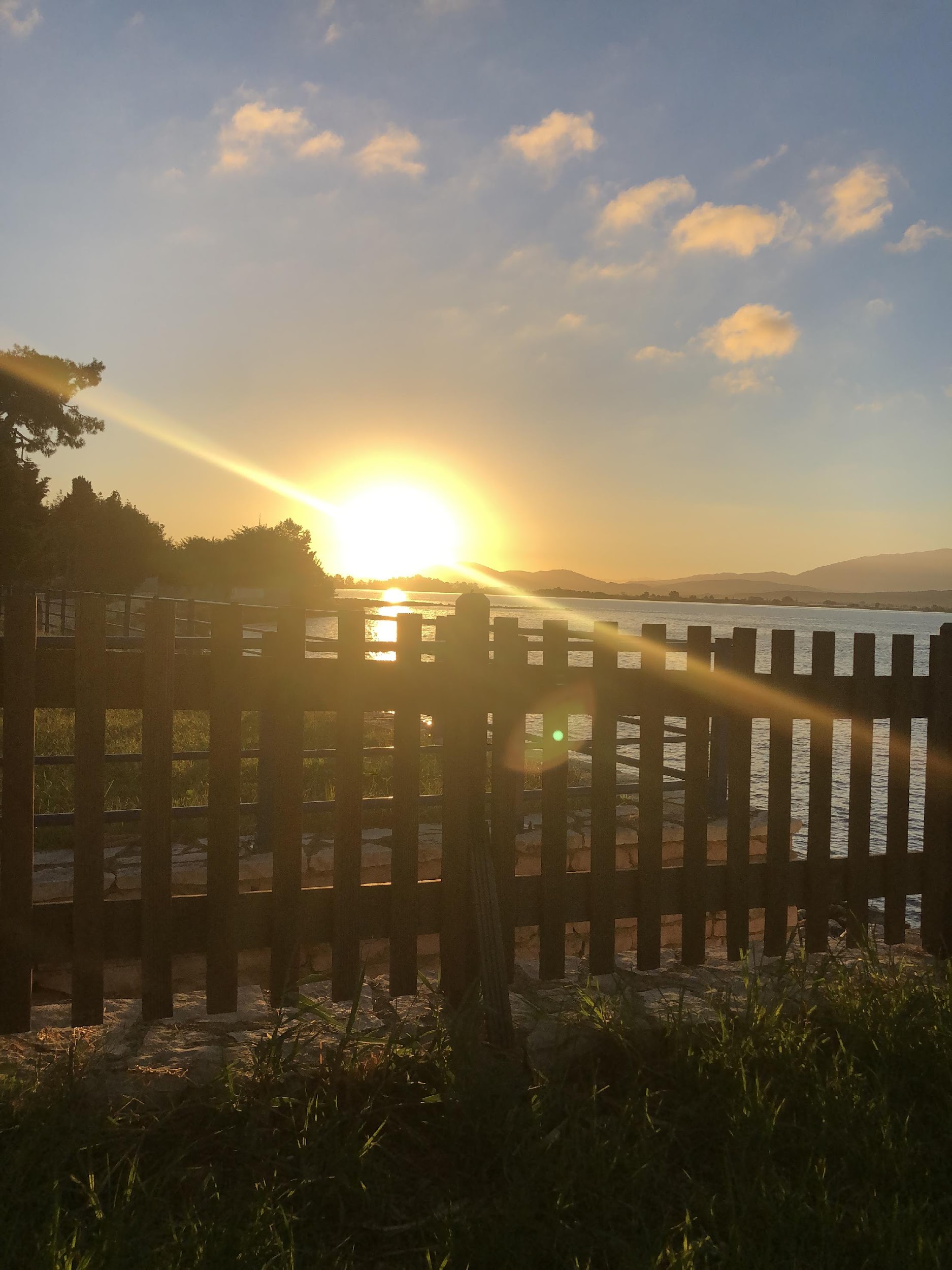 2. denDatum:    30. 09. 2022	Náplň práce: příjezd na hotel 	Volnočasové aktivity: ubytováníNová slovní zásoba:Město PrevezaObyvatelé 19 042 v roce 2011Historie – Poblíž se nacházejí ruiny antického města NikopolisVzbudili jsme se v motelu Predejane, kde jsme měli snídani v 7:30, která se skládala z omelety s chlebem a čajem/kávou. Odjezd byl v 8:00, kde každý šel do svého vozidla, které mu bylo zařazeno minulý den. Měli jsme zastávku v Severní Makedonii na benzínové pumpě. Kolem 16:30 jsme byli u moře v Řecku a byli jsme si opláchnout nohy a pak jsme jeli na hotel se ubytovat.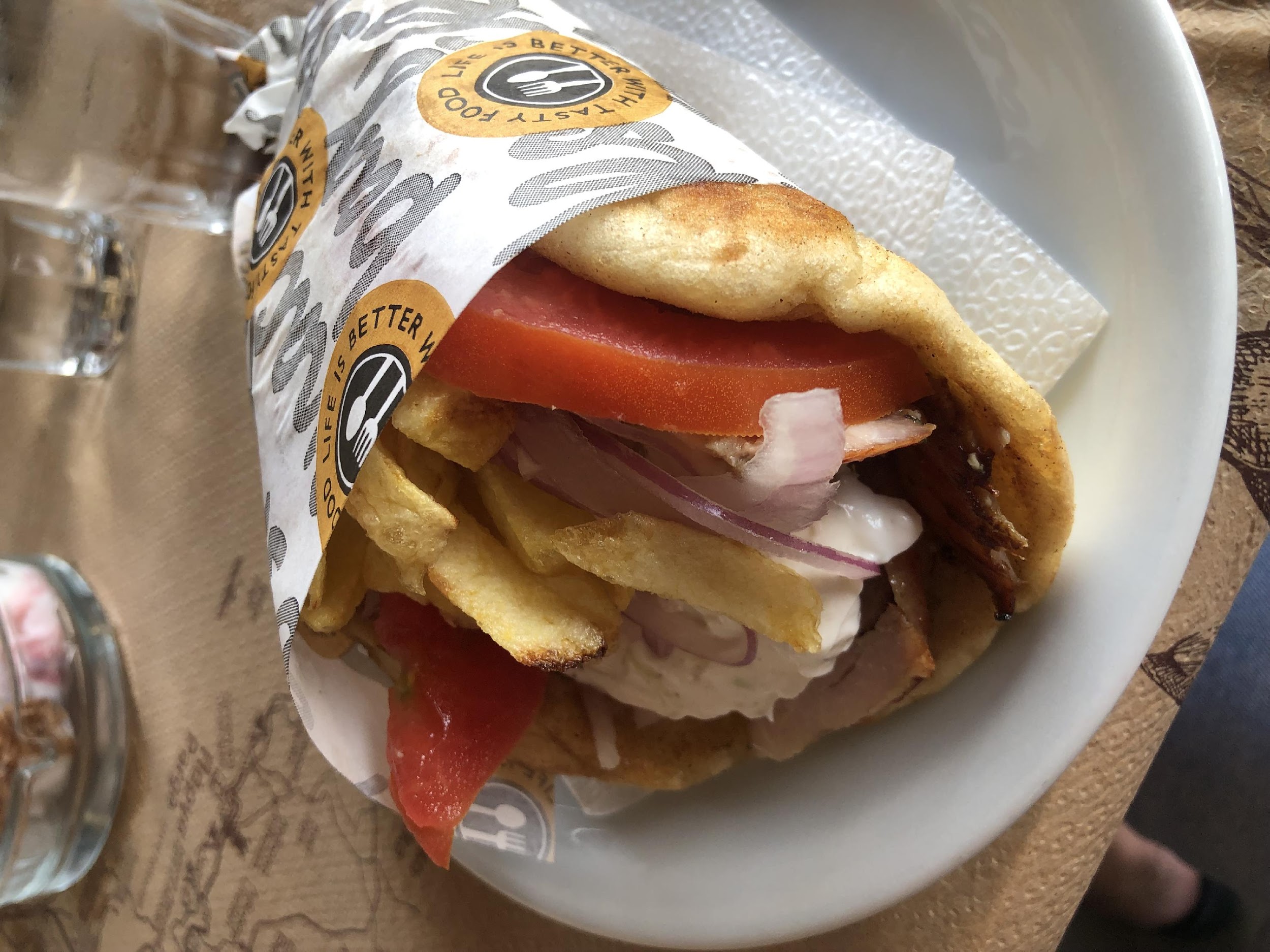 3. denDatum:   01. 10. 2022	Náplň práce:	poučení o bezpečnosti při sbírání oliv Nové informace z oboru:	olivy se odlisťují a dávají se do chladícího auta Volnočasové aktivity:	 koupání v moři a procházka do městaNová slovní zásoba:Olivovník Jelikož jsme na hotelu tak musíme jít do olivových sadů, abychom splnili naši denní praxi, která spočívá v sundávání oliv ze stromů pomocí pohrabáče, vibrujících vidlí, odlisťování oliv odlisťovačem, napínání sítí a přenášení bio beden. U téhle praxe nám pomáhá Eleni s Panosem a pracovníkem v jejich firmě Dimitriem. Jsou hodně přívětiví a rádi pomůžou a poradí. V téhle praxi se střídáme, ať se to každý naučíme. 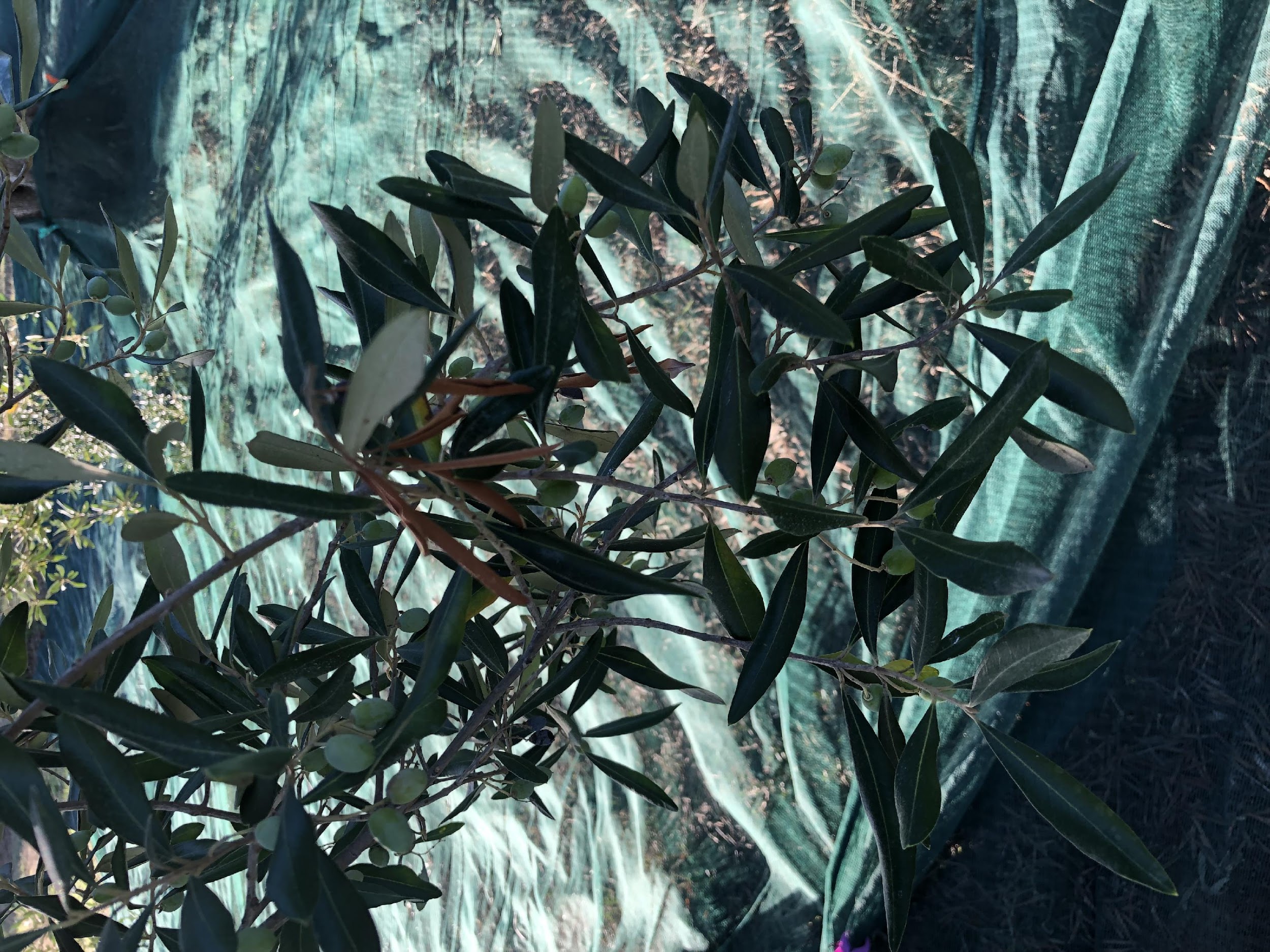 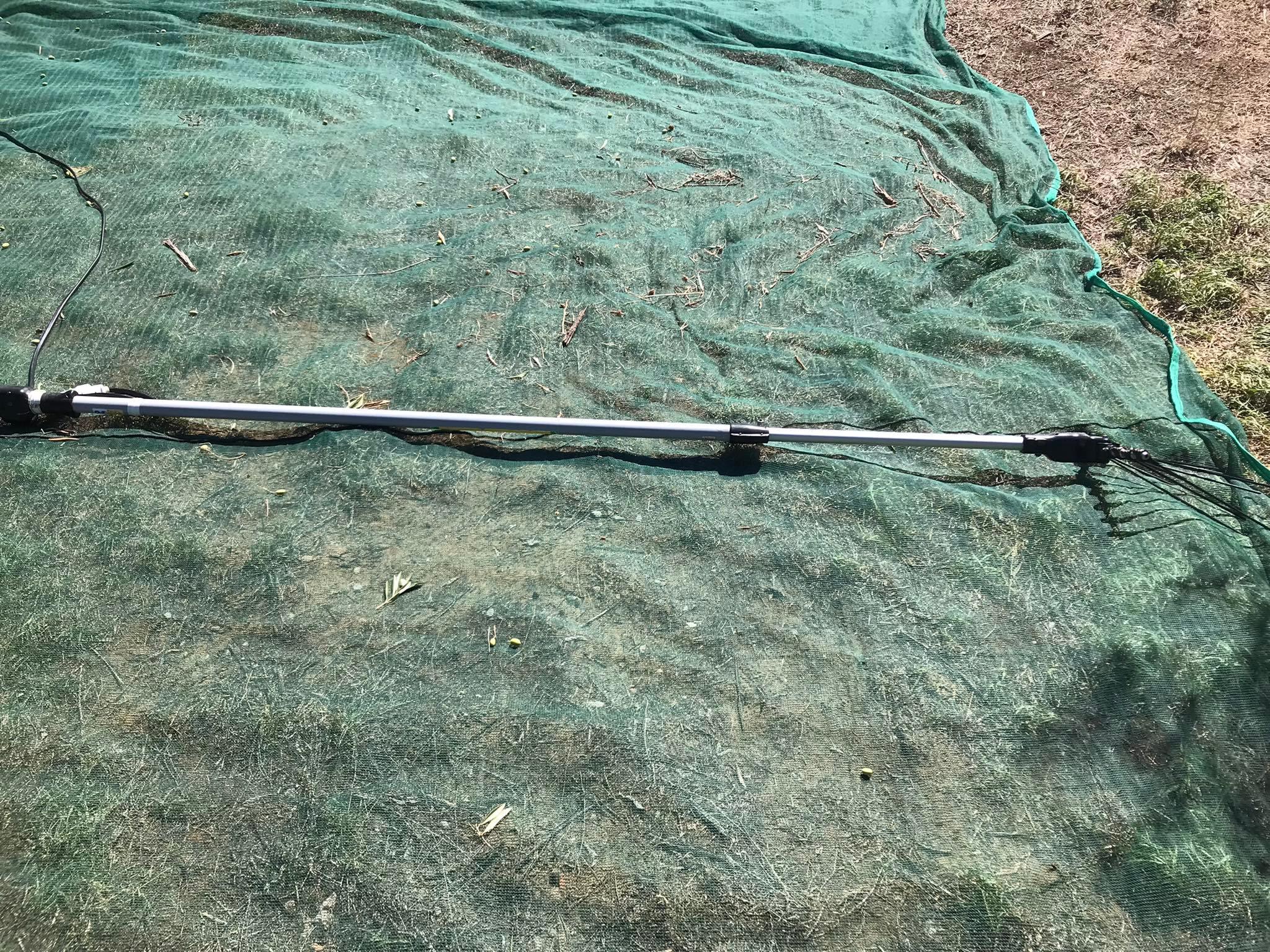 4. denDatum: 02. 10. 2022	Náplň práce:	česání olivNové informace z oboru:	vibrační vidle Doprovodný program: Návštěva pláže MonolityNová slovní zásoba:Plodová zeleninaOkurka, lilek, rajčata, paprika, tykev, meloun, V 8:30 jsme dorazili do olivového sadu a začali naši denní praxi, která je složená ze sbírání oliv skrz skládání sítí, odlisťování oliv za pomocí odlisťovače, sypání do beden a uskládání do chladícího auta. Byly tam čtyři stroje z toho tři potřebovali vlastní auto baterii a jeden byl na benzínový motor. Ty tři připomínaly vidle s tím, že na konci je sedm tyčí, které vibrují doleva a doprava, ta poslední připomíná palcát z doby husitů, na konci má čtyři články, které mají dva trny na sobě, a pohybují se doleva a doprava.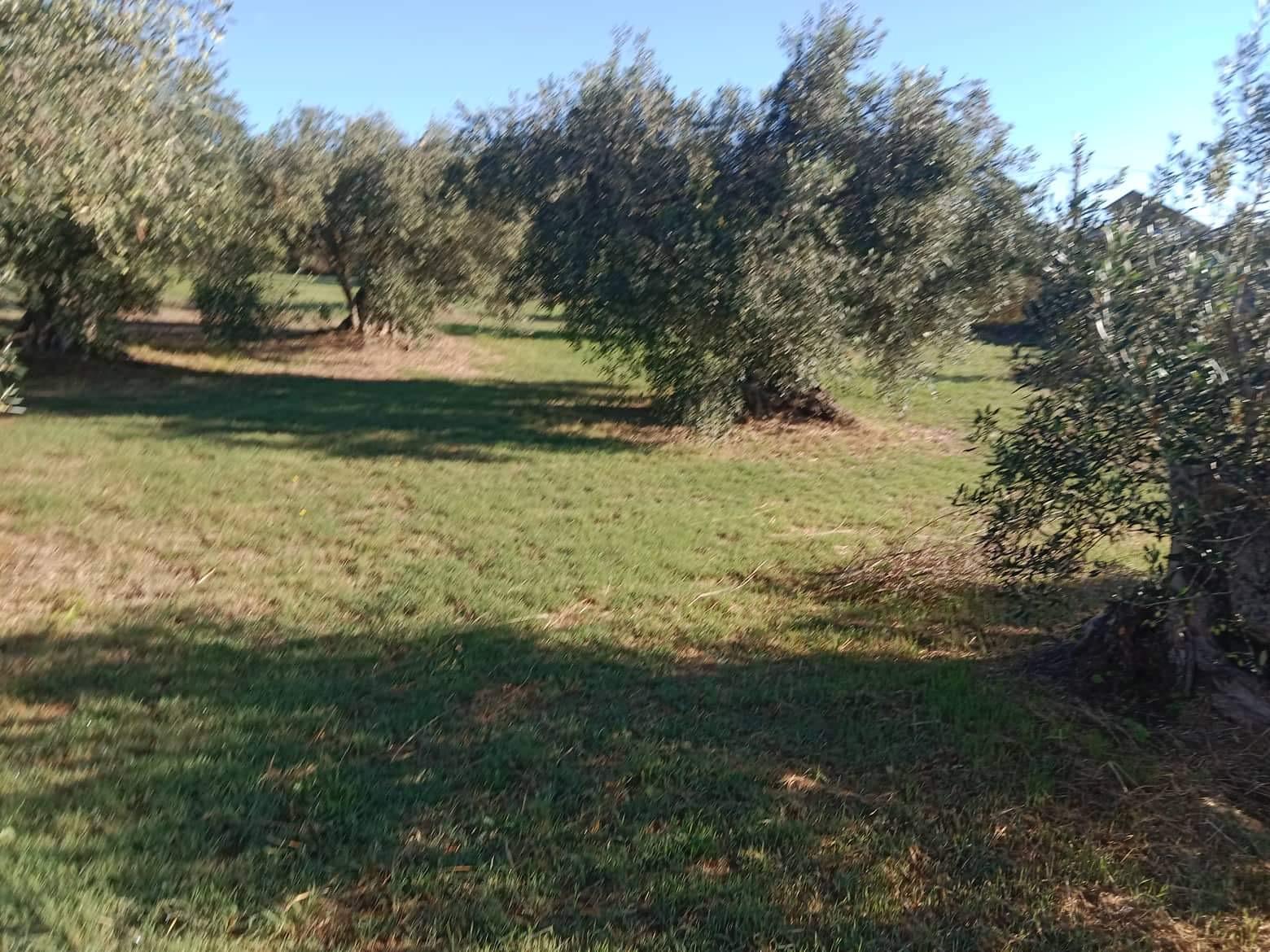 5. denDatum: 03. 10. 2022	Náplň práce: 	 česání oliv Nové informace z oboru:	 vytřepávání listu olivovníku z bio krabiceDoprovodný program:	zkoumání mršiny karety obecnéNová slovní zásoba:Zvířata Řecka suchozemskáDikobraz, zmije růžkatá, slepíš, želva bahenní, želva žlutohnědá, cikády, medvěd hnědý, rys, gekonJelikož naše skupina měla odpolední, tak jsme prožili dopolední volno tím, že jsme jeli na pláž, kde byla mršina karety obecné. Sbírali jsme mušle a ulity a měli jsme štěstí, že jsme potkali ráčka poustevníčka. Poté jsme jeli nakupovat ryby a mořské plody na večeři. Poté jsme šli pracovat, ale nefungoval jeden stroj, protože nebyl benzín.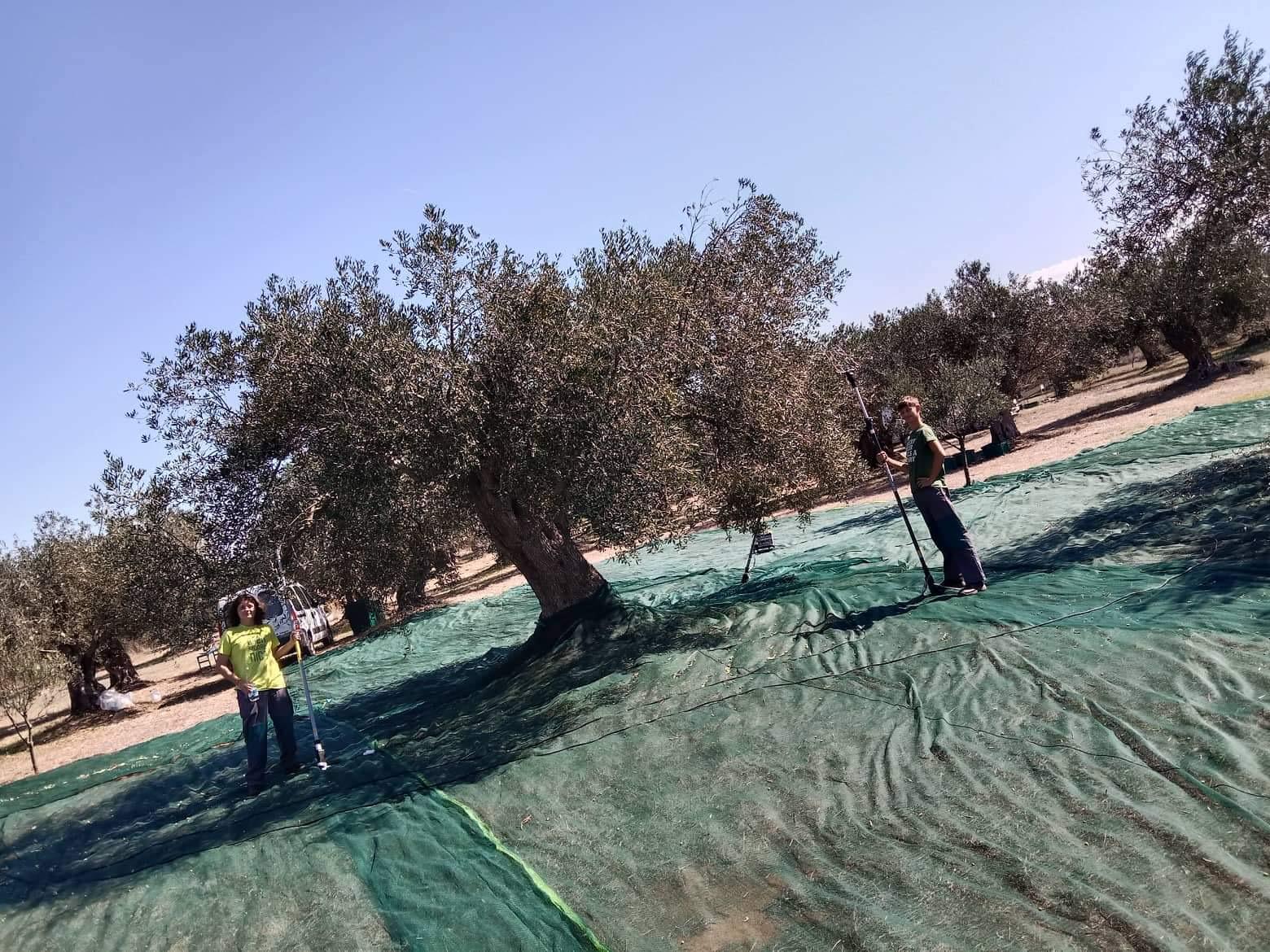 6. denDatum: 04. 10. 2022	Náplň práce: sbírání oliv	 Nové informace z oboru:	 zapojování, vypojování a nabíjení baterek  Doprovodný program: večeře u Turka 	 Nová slovní zásoba:Zvířata Řecka mořskákareta obecná, kareta obrovská, medúza, krevety, chobotnice, muréna, sépie, mořský ježek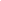 Den jsme začali tím, že jeden z nás šel dělat snídani, a tak nás všechny vzbudil, to je ale kamarád. Musel krájet chleba poté ho namazat a poté na něj dát na něj šunku, sýr a rajče nebo tam byla sladká verze což byla nutella. Náš den se moc nelišil od ostatních dní, furt jsme sundávali olivy pomocí pohrabáče nebo vibrujících vidlí, odlisťovali a skládali do chladícího auta.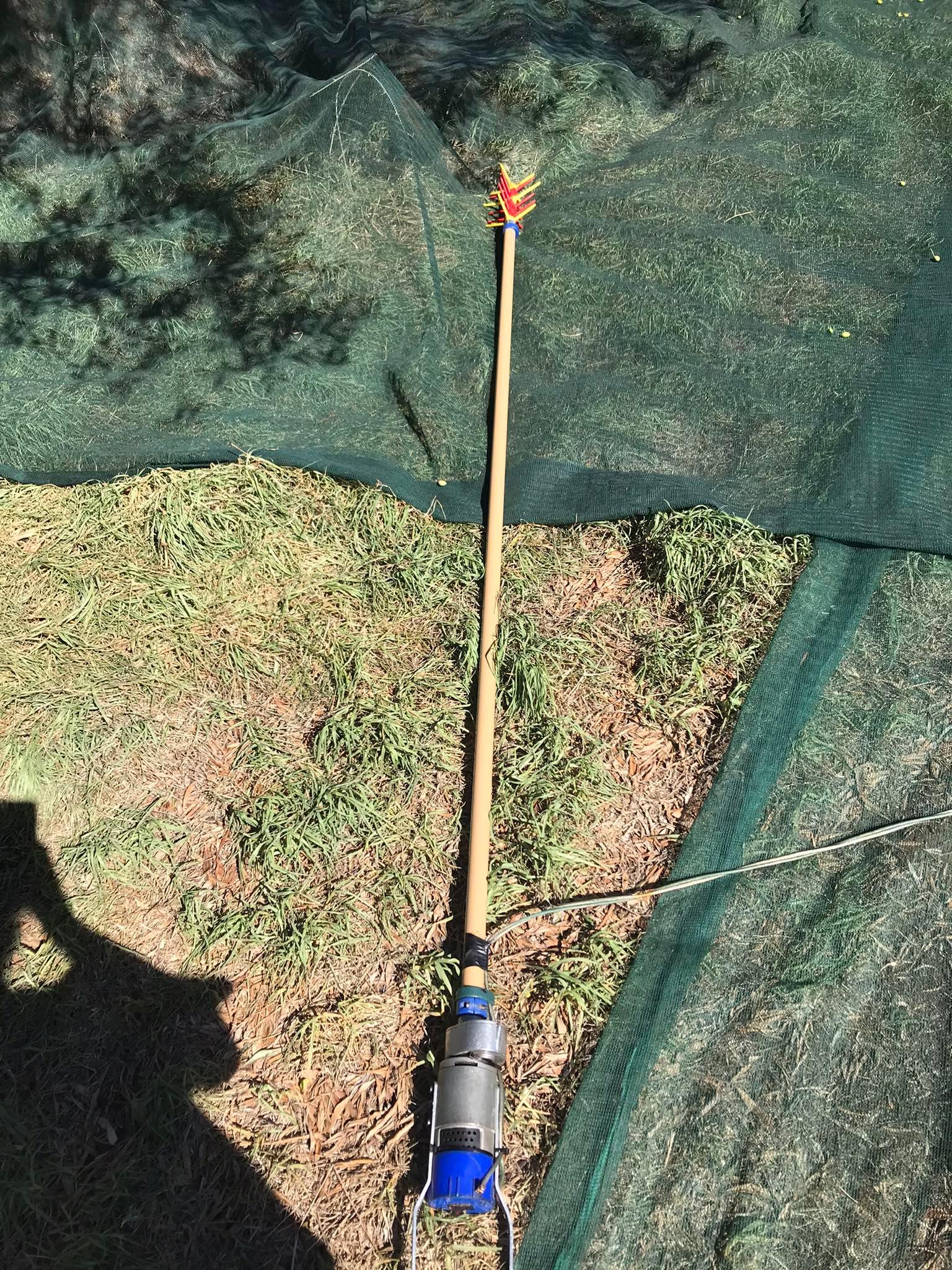 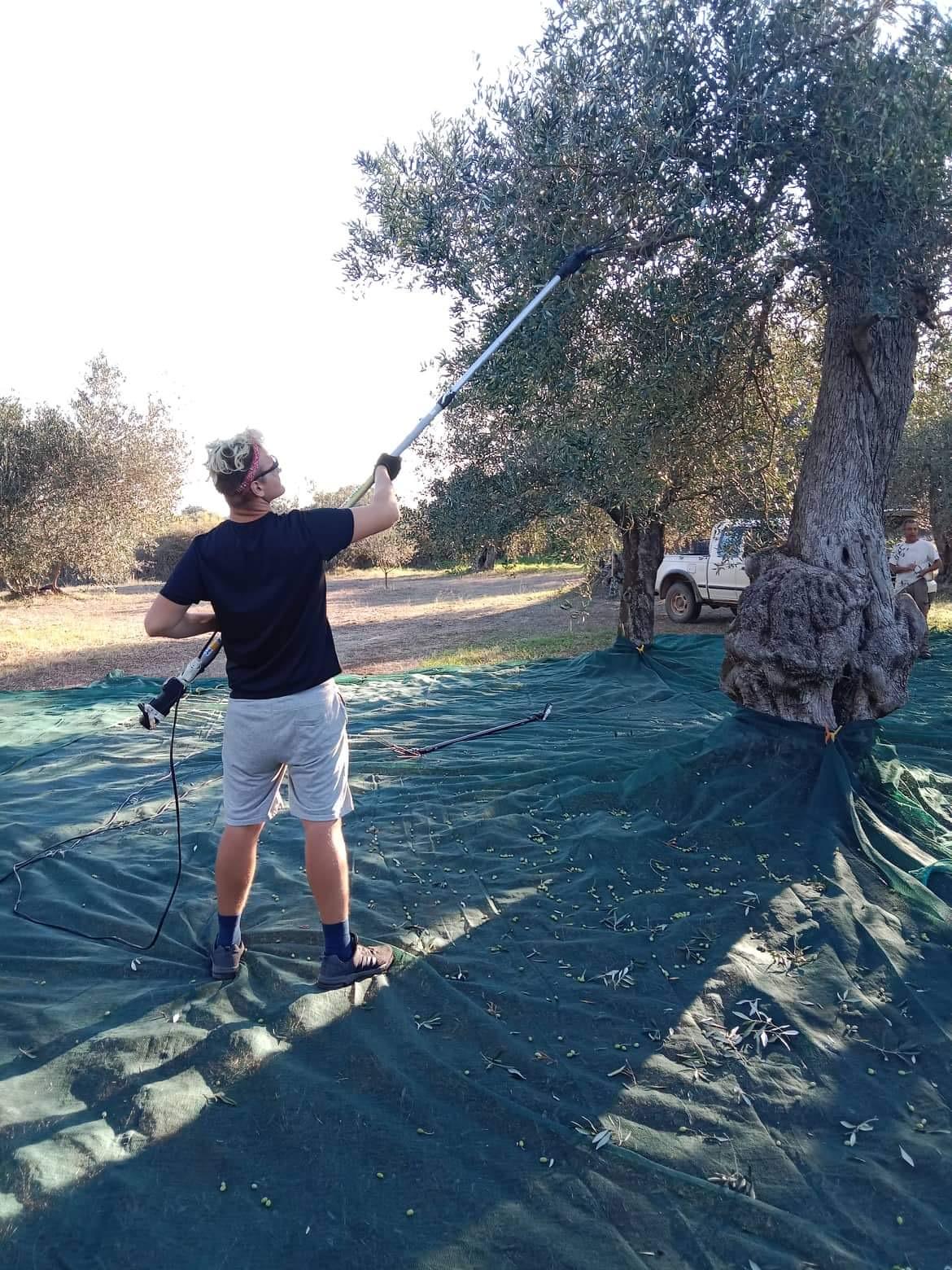 7. denDatum: 05. 10. 2022	Náplň práce: sběr oliv	     Nové informace z oboru:	 olivy se musí chladit   Doprovodný program:	byli jsme v saděVolnočasové aktivity:  procházka po městě	Nová slovní zásoba:Flora Řecka? Makie?Flora: Fíkovníky, melouny, brambory, obiloviny, mandlovníky, datle, ovocné stromyMakie: Jeden z nejčastějších vegetačních typů středomořské oblasti (porosty keřů, nízké stromy, které dosahují až do 5 m) Náš krásný den začal tím, že jsme se probudili, šli jsme na snídani s výhledem na slunce, kde jsme se najedli a šli jsme se převléct do pracovního oblečení, v sadě jsme strávili naší klasickou šichtu. Po práci jsme byli na obědě a dostali jsme pizzu. Zbytek naší skupiny byl na Lefkádě.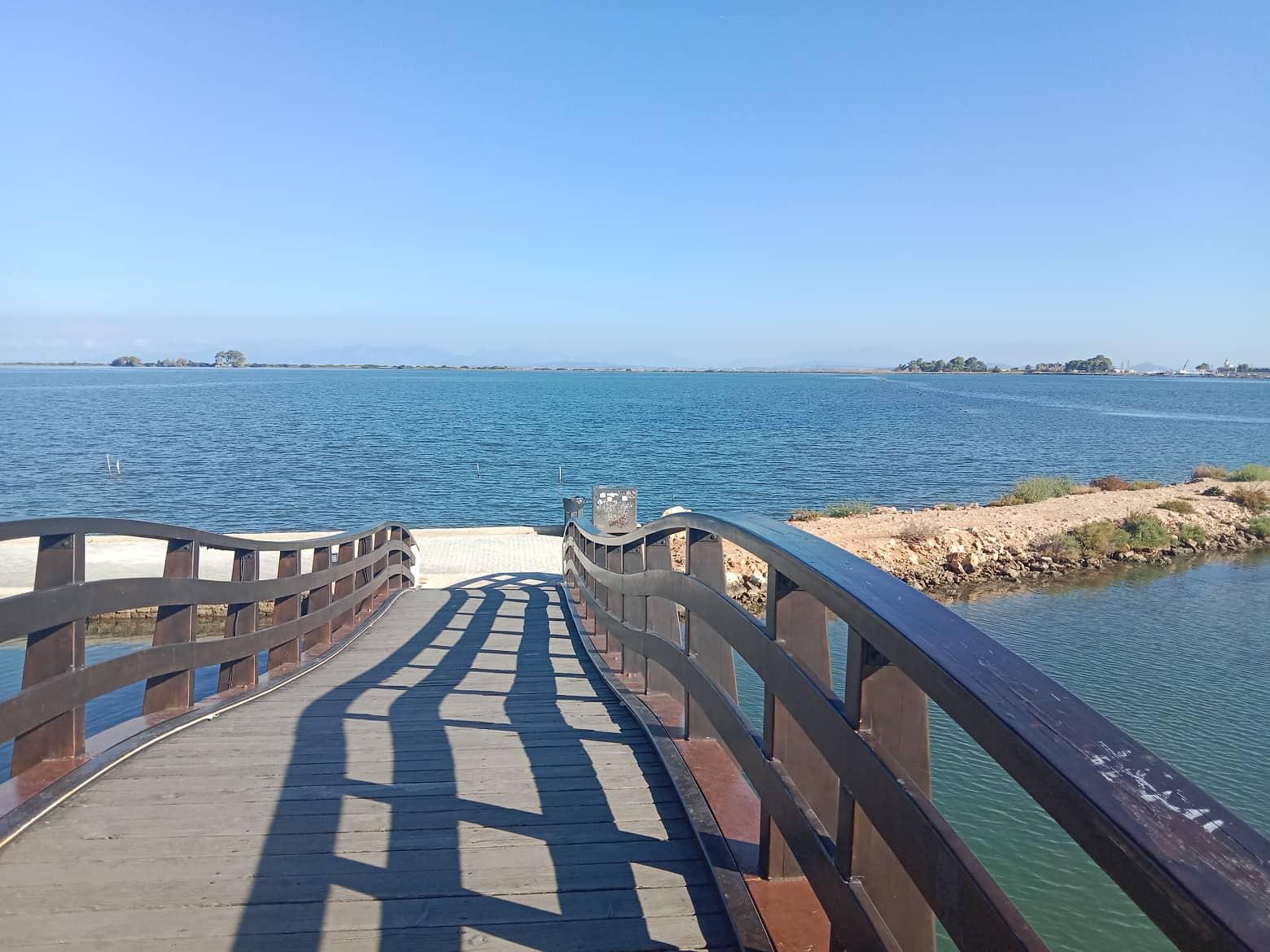 8. denDatum: 06. 10. 2022  Náplň práce: práce ve skleníku	Doprovodný program: delfíni Nová slovní zásoba:Historie Řecka?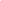 Roku 1821 se stala samotná revoluce a řecký boj o nezávislost. Poté následovala éra moderního řeckého státu, která zahrnovala prozatím Peloponés, pevninské Řecko a ostrovy v Egejském moři. Většinu 19. st. bylo Řecko státním zřízením monarchií.Po rychlém ránu jsme se najedli, převlékli a jeli do přístavu. V přístavu na nás čekala loď, která s námi vyplula na moře. Mohly jsme vidět delfíny a racky a také se najíst mořských plodů. Po plavbě jsme šli pracovat do skleníků, kde jsme pleli pórek.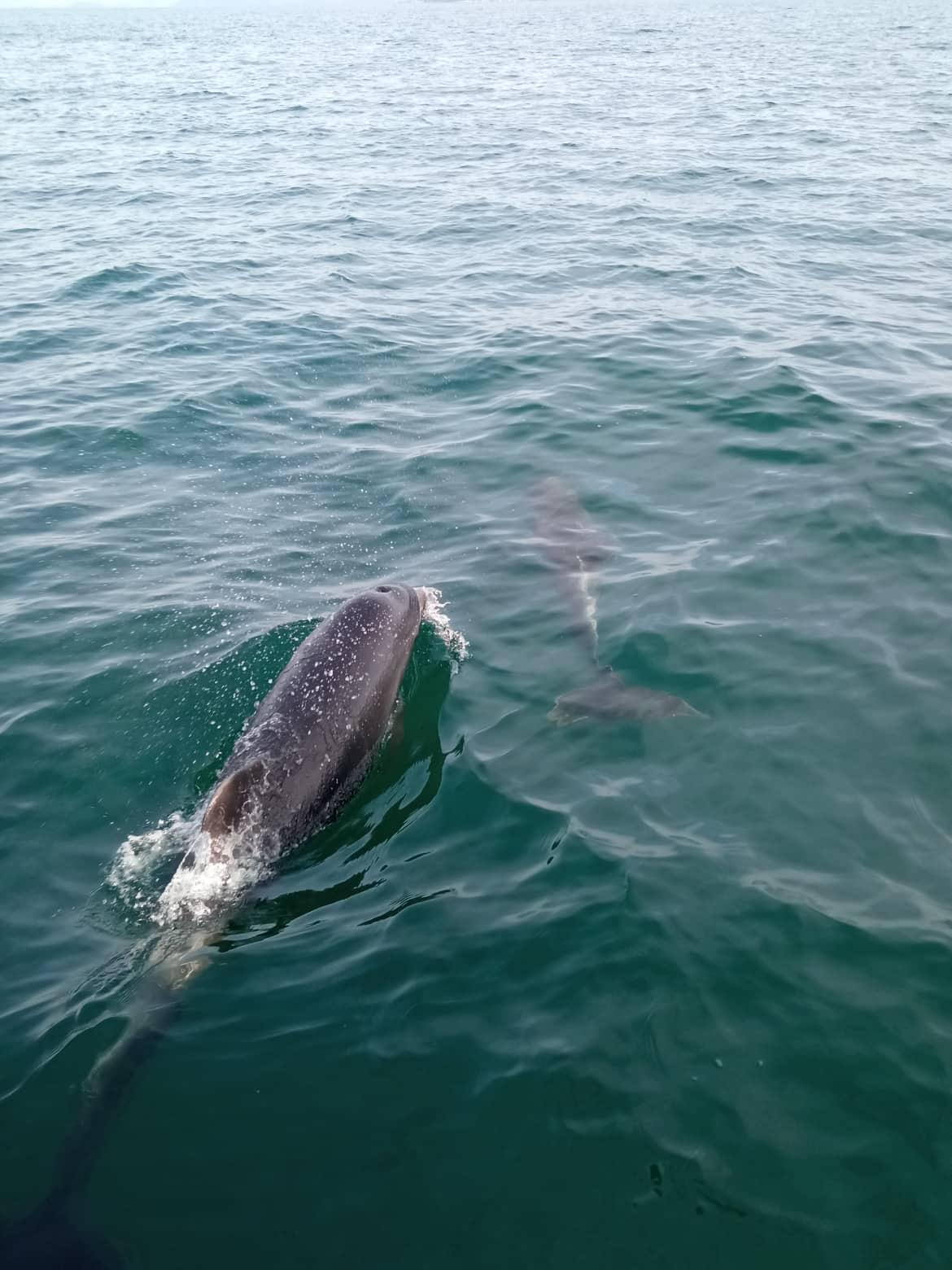 9. denDatum: 07. 10. 2022	Náplň práce:	práce v sadu Nové informace z oboru:	přesná míra plnosti bedenDoprovodný program:	noční PrevezaNová slovní zásoba:Amvrakijský záliv/rozloha, co to je, co tam žije/?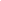 Rozloha: 405 km2Co to je: Ptačí oblast, Co tam žije: 290 druhů ptáků, Cipuri a Lavdaki, krevety, Slávky jedléNaše ráno začalo budíkem na 7, jelikož jeden z nás měl snídaňovou službu a musel se připravit v čas, avšak nikdo si nestěžoval, všichni se jenom vzbudili a připravovali na dnešek, který byl zajímavý, protože nám Panos vysvětloval jak moc a do jaké míry máme plnit bedny. Jinak nám bylo dáno každému 10 € na večer a šli jsme do města si koupit jídlo.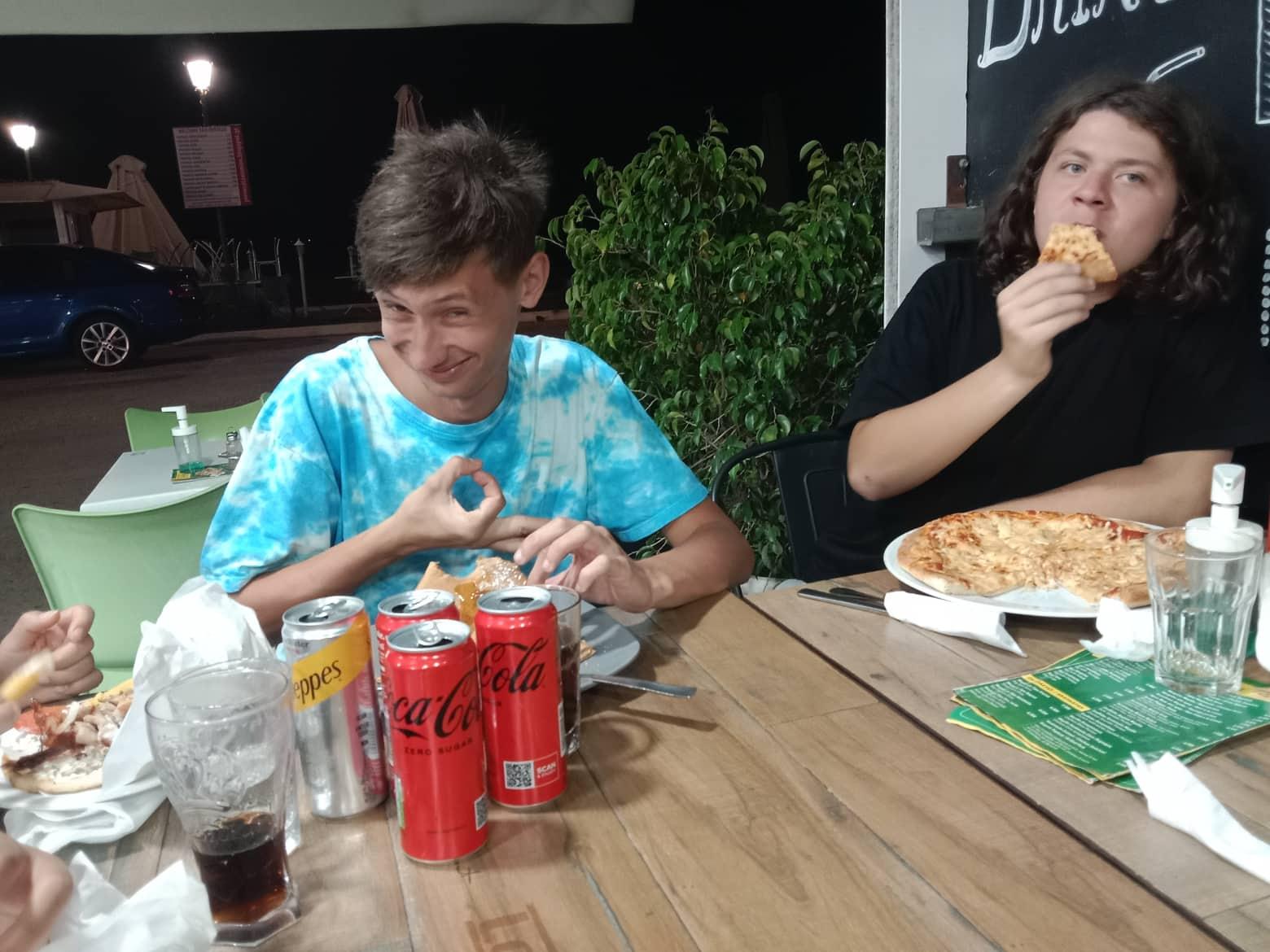 10. denDatum: 08. 10. 2022	Doprovodný program: Výlet do kláštera, vesničky v horách a návštěva 	Nová slovní zásoba:Antonius versus Octaviánus bitva Amvrakijský záliv, následky/Nikopolis,Kasope/Poté co zemřel César tak vládu po něm chtěl vzít jeho nejlepší kamarád Markus Antonius, ale měl smůlu, jelikož se našel synovec Octaviánu, který to zdědil, a proto se Antonius spolčil s Kleopatrou a pokusily se napadnout Řím. Následky: Bylo postaveno město Nikopolis na počest vítězství nad Kleopatrou, vojáci onemocněli.Tahle sobota bylo hlavně o ježdění po horách. Jeli jsme do kláštera, kde dámy musely mít zakryté nohy a ramínka. Poté jsme jezdili po horách a dojeli jsme do vesničky, kde jsme měli rozchod a oběd a náš výlet jsme zakončili návštěvou krásných vodopádů.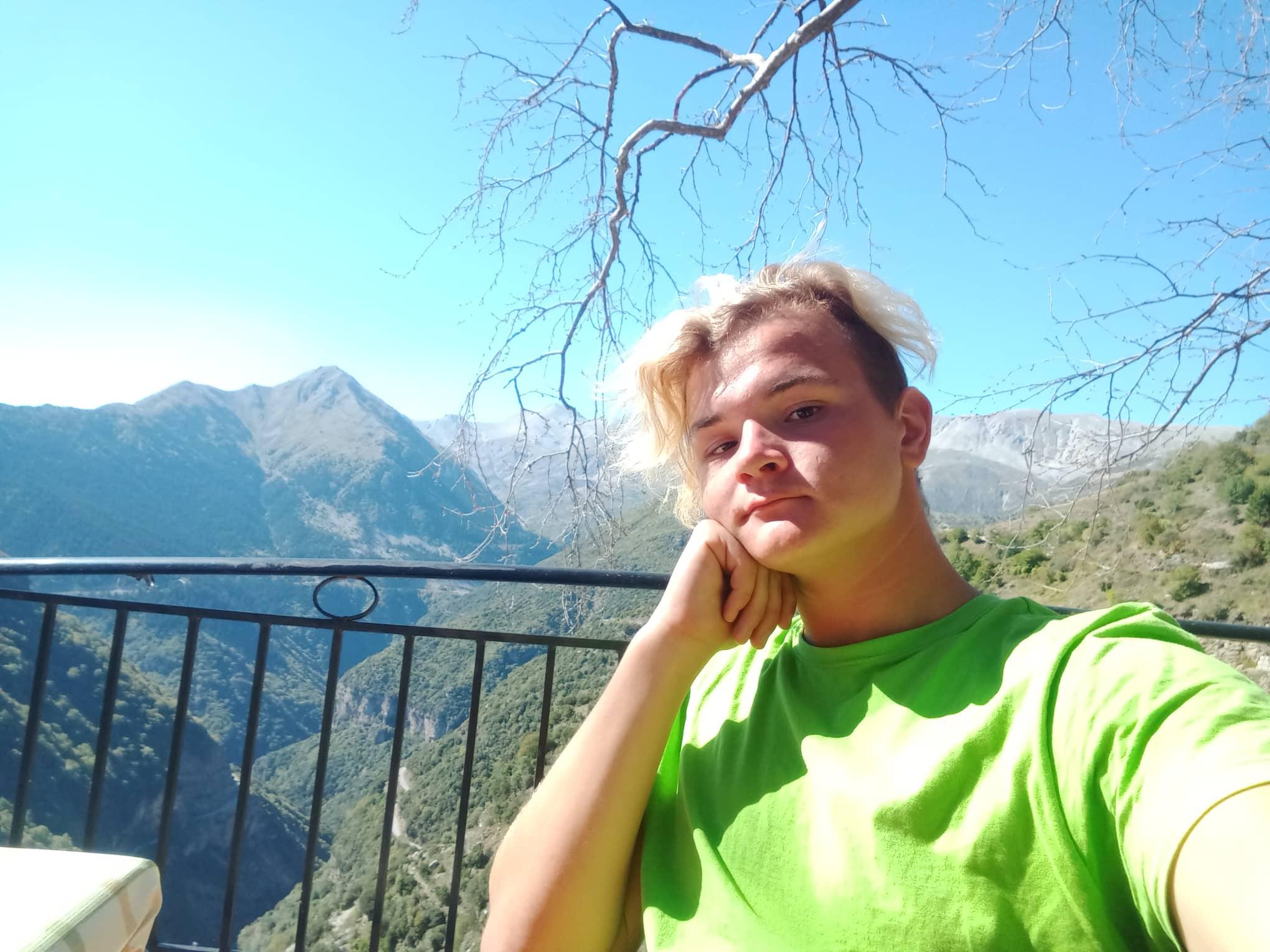 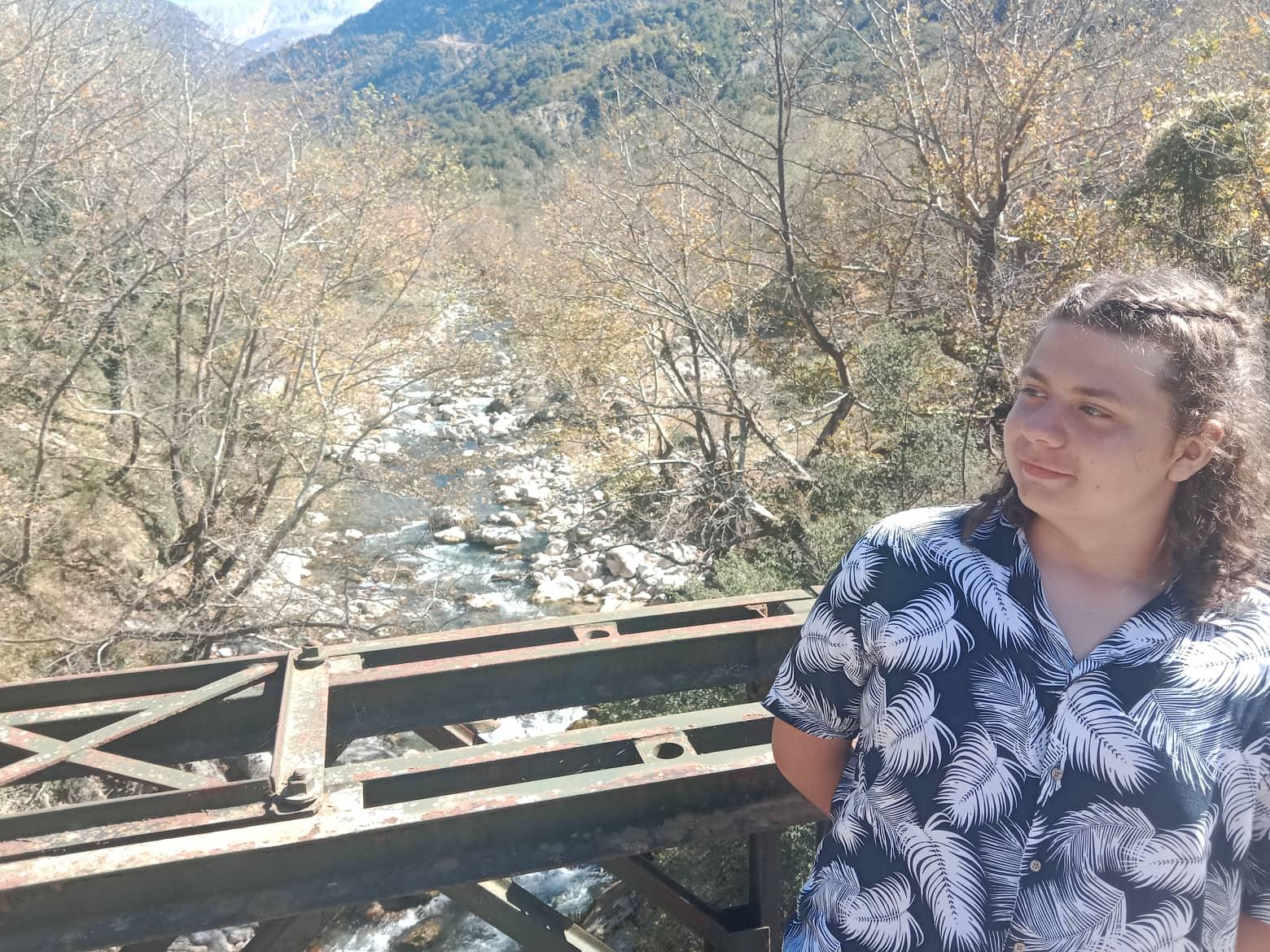 11. denDatum: 09. 10. 2022	Náplň práce: Pletí zeleniny ve skleníku	Doprovodný program: Lefkáda, návštěva pláže KathismaVolnočasové aktivity: Procházka po městěNová slovní zásoba:Zalongo historie památníku.Z roku 1961, je to socha George Zongolopoulos, který připomíná tanec Zalongo a také masovou sebevraždu žen a dětí z roku 1803. Nacházející se v nadmořské výšce 700 metrů na hoře Zalongo.Úžasně zažitý den jsme měli díky výletu na Lefkádu, kde jsme nakoupili suvenýry poté nasedli do auta a šli se podívat na muzeum s ručními stroji a ručně vyšívanými látkami. Jako poslední místo výletu jsme jeli na pláž Kathisma, kde jsme se vyrelaxovali a jeli do skleníků pracovat.k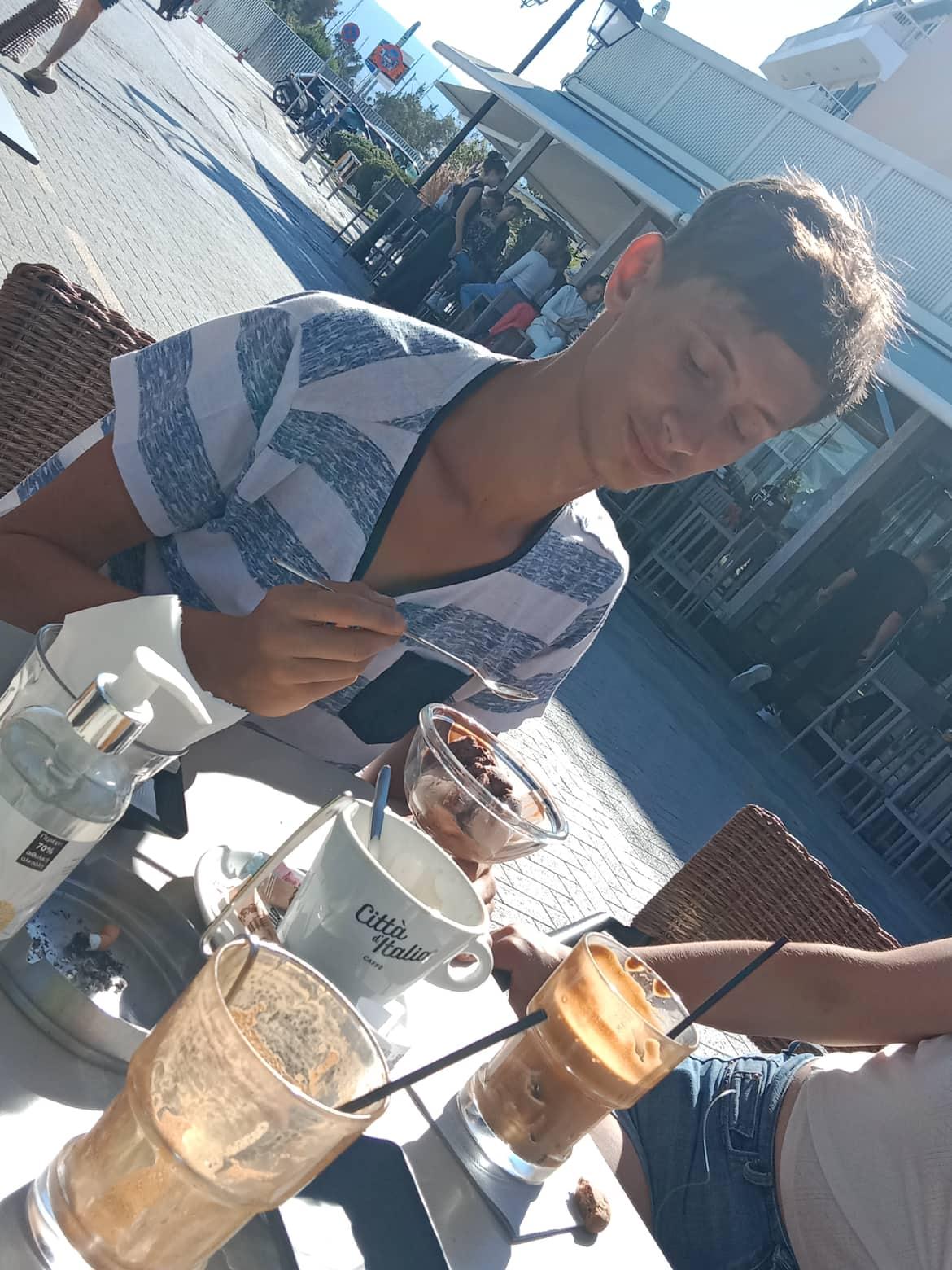 12. denDatum: 10. 10. 2022	Náplň práce: pletí plevele na poli 	Doprovodný program: pláž MonolityNová slovní zásoba:Řecká jídlaGyros, Souvlaki, musaka, tzatzikiProbudily jsme se díky našim budíkům krásně na čas a šli jsme se nasnídat. Dnešní práce byla pletí plevele na poli, kde rostou pórky. Práce nebyla moc namáhavá šlo tam akorát o skrčení a vytahování plevele a do toho rozeznávání ředkviček, které jsme měli skládat speciálně do beden. Po obědě jsme jeli na pláž Monolity, kde jsme si užívali moře a pláže.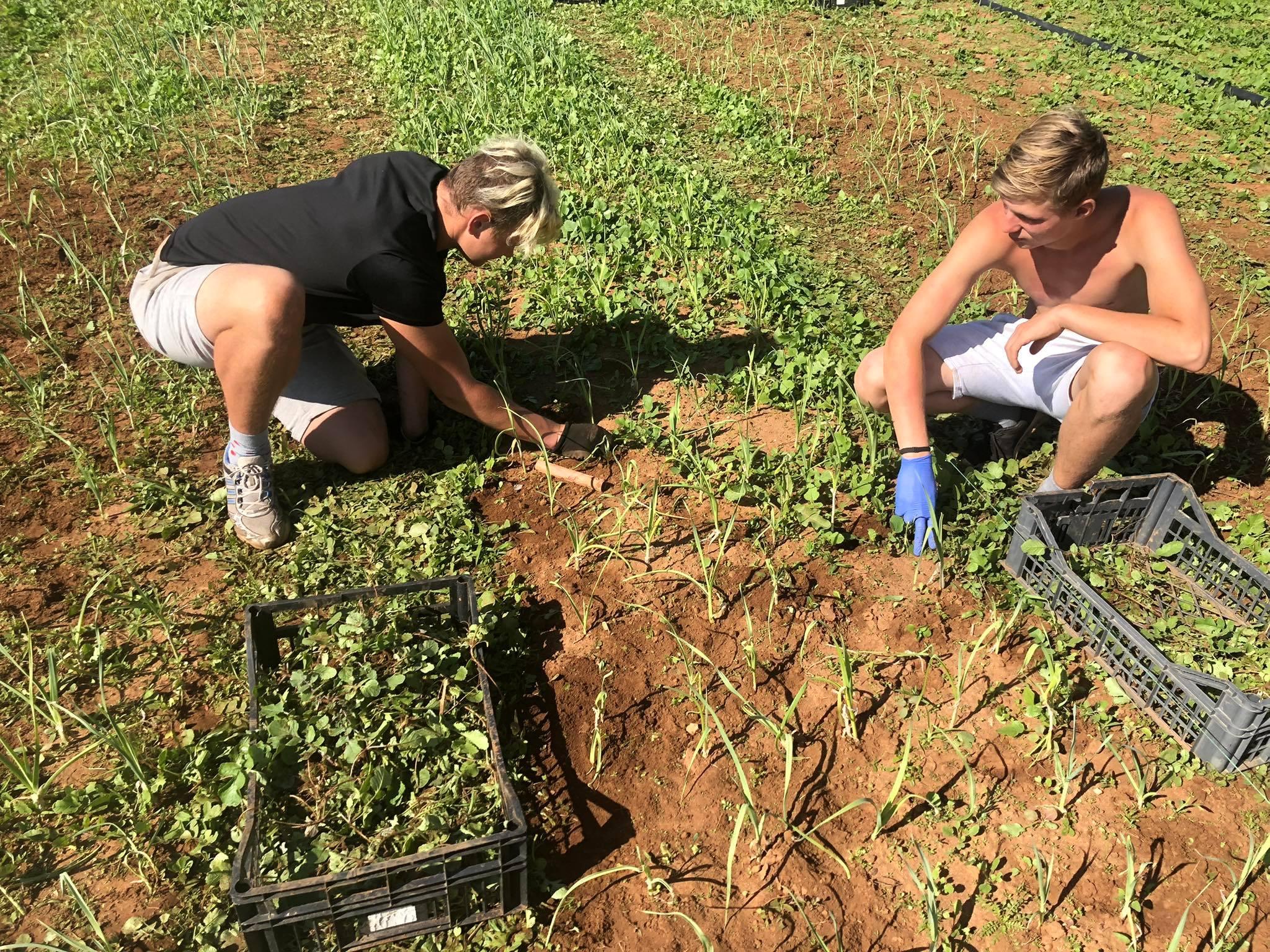 13. denDatum: 11. 10. 2022	Náplň práce: Sbírání odstřižků rajčat a plnění beden	Volnočasové aktivity: Muzeum a barbeque u paní EleniNová slovní zásoba:Řecké tanceSyrtos – Patří k nejrozšířenějším tancům v ŘeckuChassapikos – Nejslavnější řecký tanecLefkadaŘecký ostrov, který je v souostroví Jónských ostrovů o rozloze 356 km2, na tomto ostrově žije 23 000 obyvatel a je položen mezi ostrovy Korfu a Kefalonie. Je to také turistická oblast, kde se dají lehce nakoupit různé suvenýry.Tento den nebyl moc pozitivní, jelikož obloha byla šedá už od rána a vůbec nenapomáhalo, že dopoledne začalo pršet a my všichni ve skleníku jsme museli poslouchat to nekonečné bušení dešťových kapek o plastovou střechu. Pan řidič Jakub nás po práci zavezl k muzeu a tam nám vyprávěl o válce mezi Antoniusem a Octaviusem. Den jsme zakončily návštěvou paní Eleni, která nám připravila barbeque, u kterého jsme si vyzkoušeli různé saláty.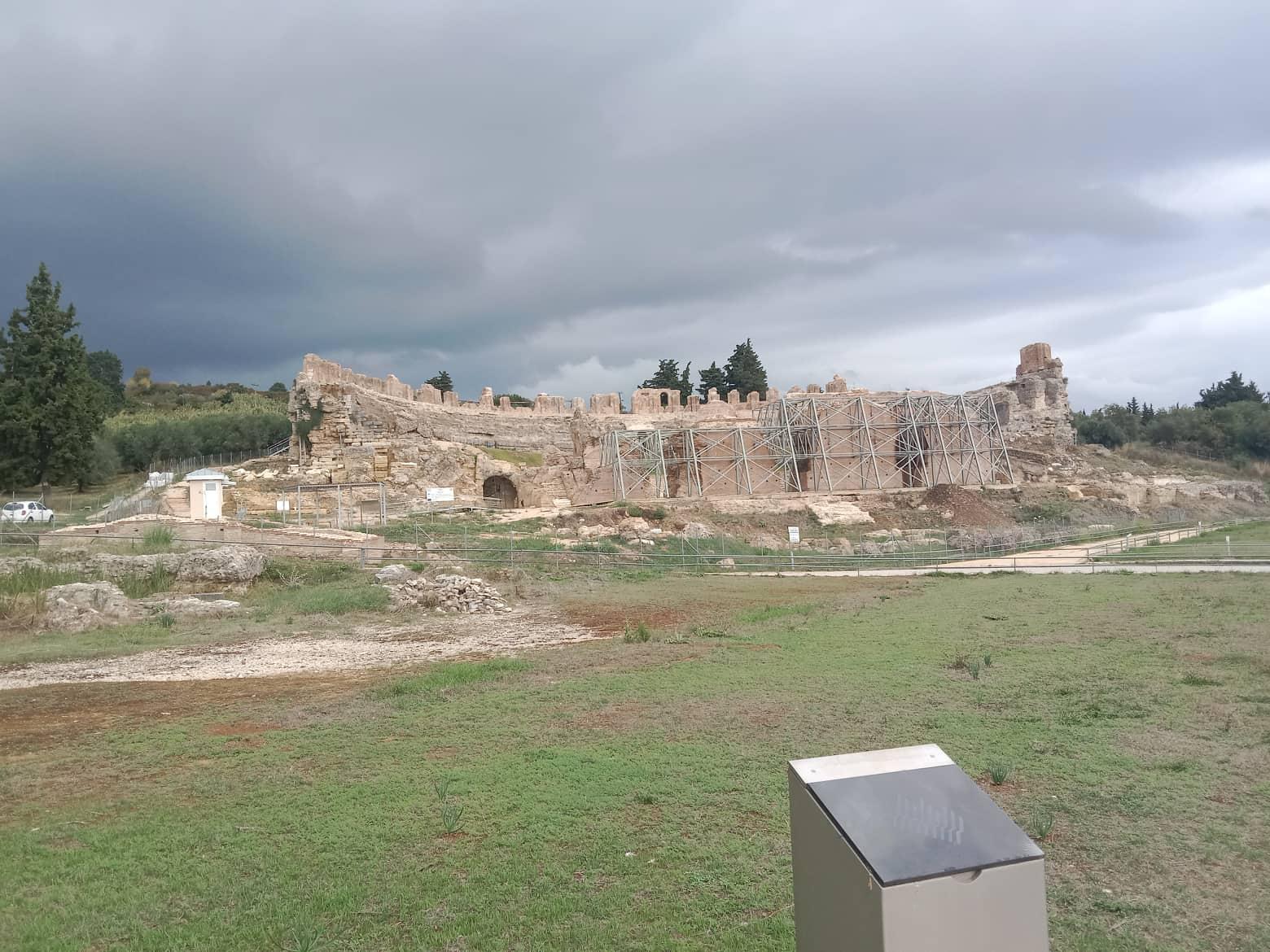 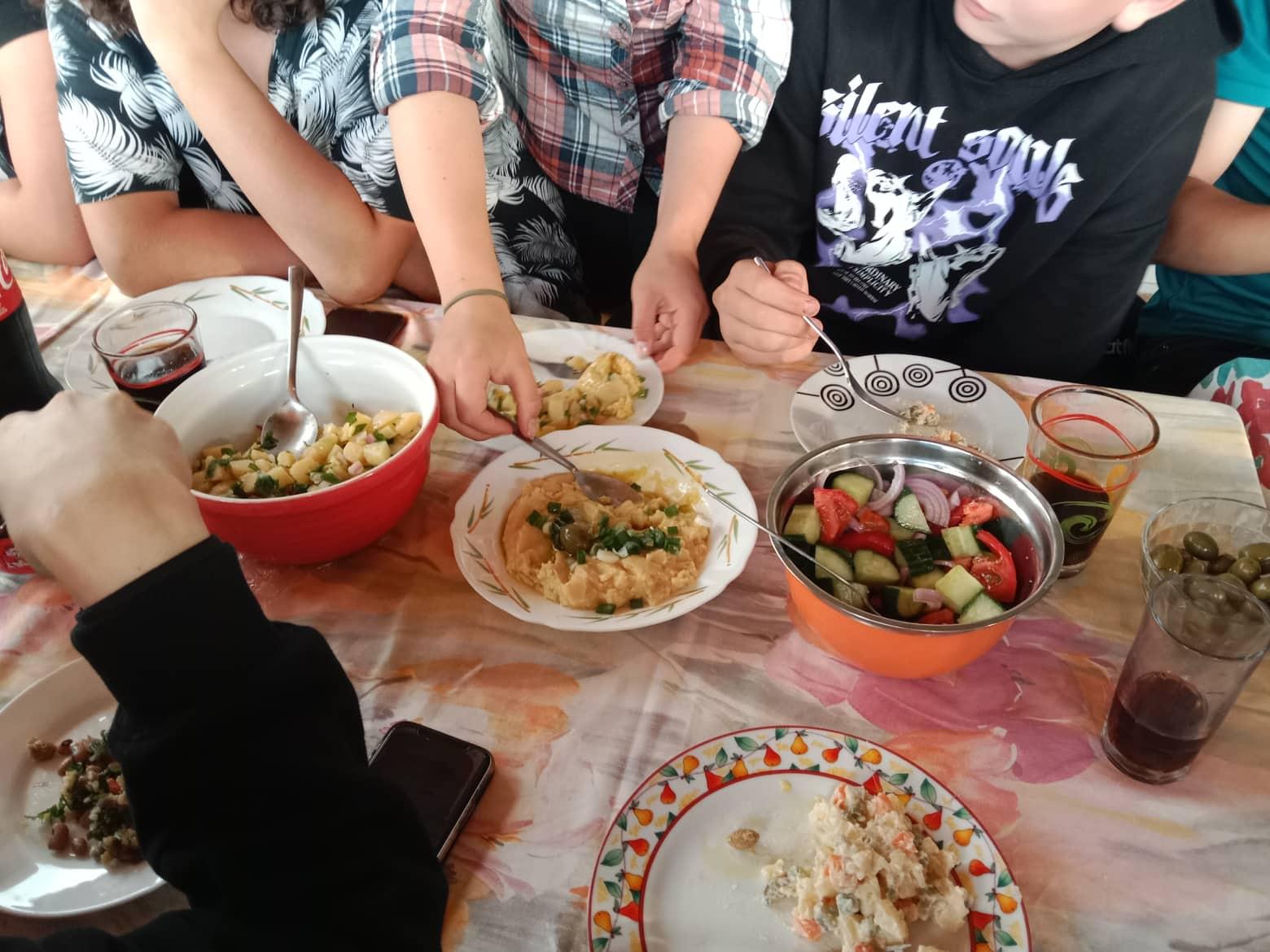 14. denDatum: 12. 10. 2022	Náplň práce: Poslední návštěva sadu a úklid po barbeque	Nová slovní zásoba:FILM Řek ZorbaAmerický film, který byl natočen v roce 1964. Byl natočen podle novely řeckého spisovatele Nikose Kazantzakise. Na Krétu přijede mladý anglický spisovatel řeckého původu, Basil, aby obnovil těžbu ve zděděném lignitovém dole. Po cestě potká vesničana Zorbu, který si užívá života, a to naučí Basila se vypořádat s osobními úspěchy i prohrami.Tento den byl o něco lepší než ten minulý už jen kvůli tomu, že nepršelo a obloha byla krásně modrá. Dneska jsme zase zavítaly do sadu, kde byly tentokrát všichni, ale hned jsme se rozdělili, jelikož někteří šli sbírat olivy k paní Eleni anebo uklízet po včerejším barbeque. Po práci, jak jsme se dostali na hotel, tak jsme si šli sbalit svoje věci a užívali klidu.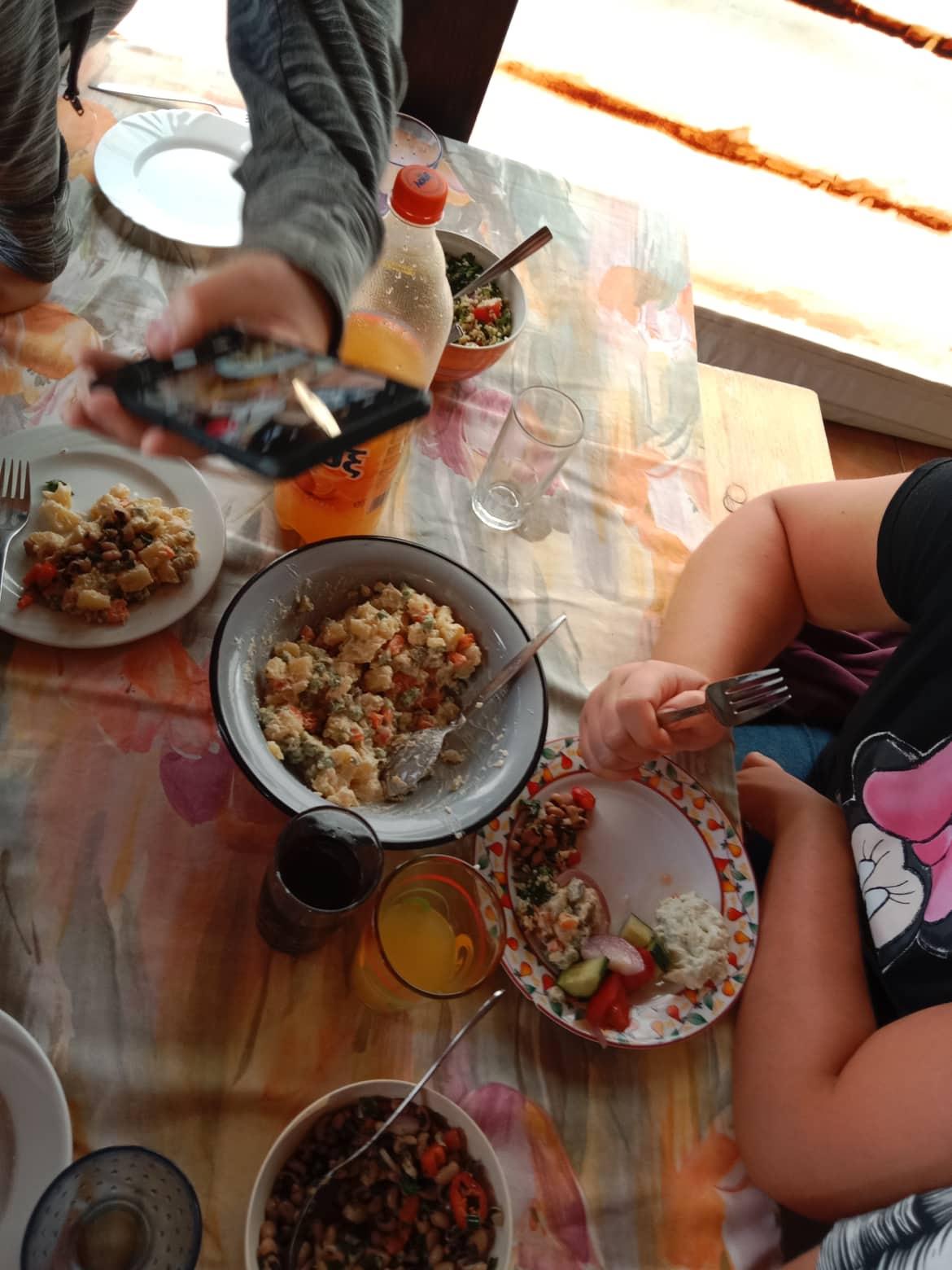 15. denDatum: 13. 10. 2022	Náplň práce: Balení a odjezd	Doprovodný program: oběd a večeřeNová slovní zásoba:Naposledy jsme se probudili v hotelu Alexandros a vydali se nasnídat, řekl bych, že to bylo až smutné ta poslední snídaně, ale slzy jsme zatáhly a šli skládat svoje zavazadla do aut. Po poslední prohlídce pokojů a loučení se s majiteli jsme nasedli a vydali na dlouhou cestu do Srbska, kde na noc jsme byly ubytováni. Projeli jsme Řeckem, Severní Makedonii a pro tento den jsme se zastavily v Bělehradě na hotelu Elegance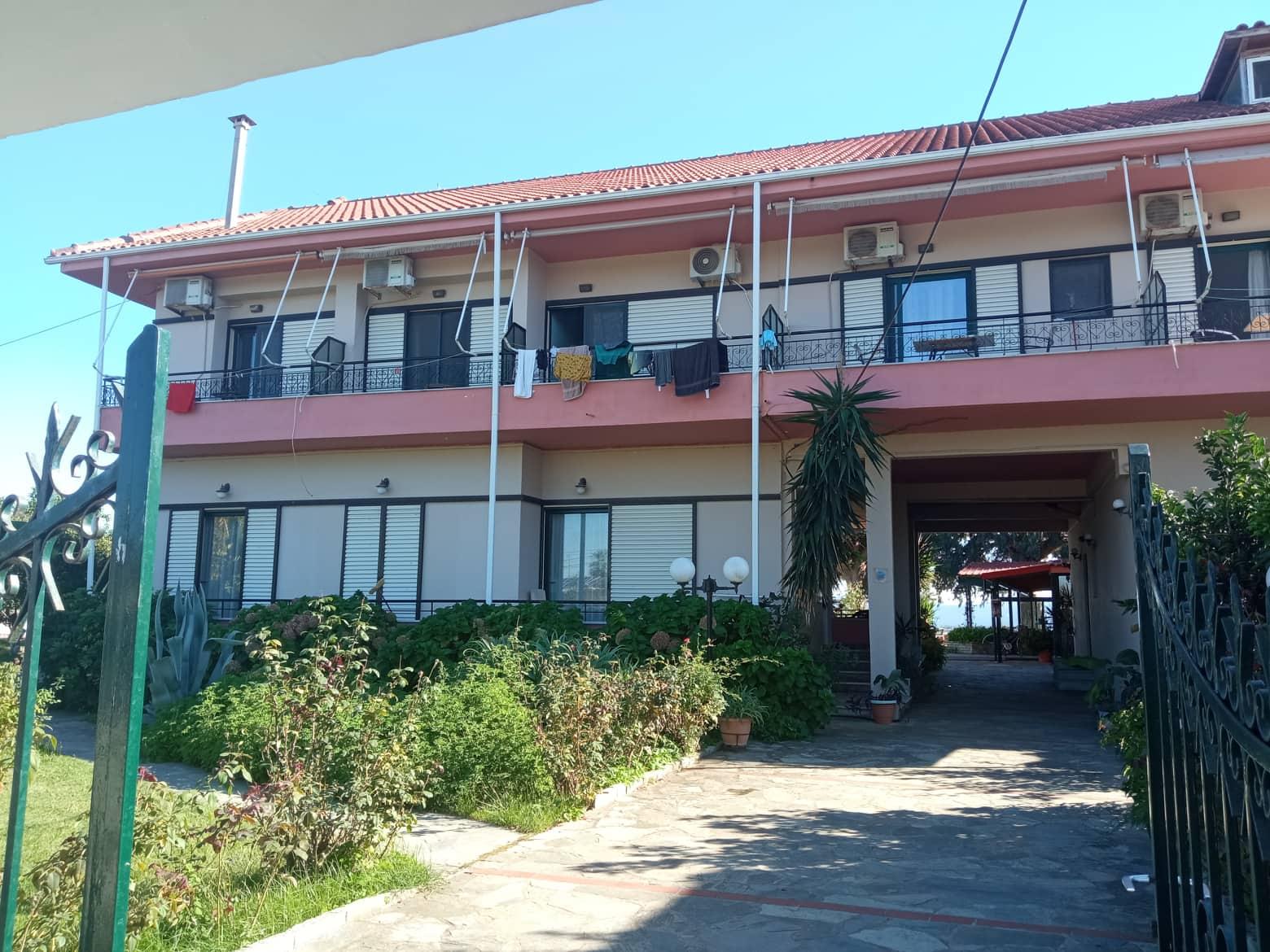 16. denDatum:	Doprovodný program:	Cesta domůNová slovní zásoba: Poslední den jízdy byl před námi a všichni jsme se na něj dobře vyspali, ke snídani jsme měli švédské stoly, které byly vynikající a plné rozhodnutí, ale hlavně jsme se z nich najedli a po přivonění k růžím jsme odjeli z hotelu. Projeli jsme Srbsko, Maďarsko, Slovenko s skončili jsme v Česku v naší úžasně zemi.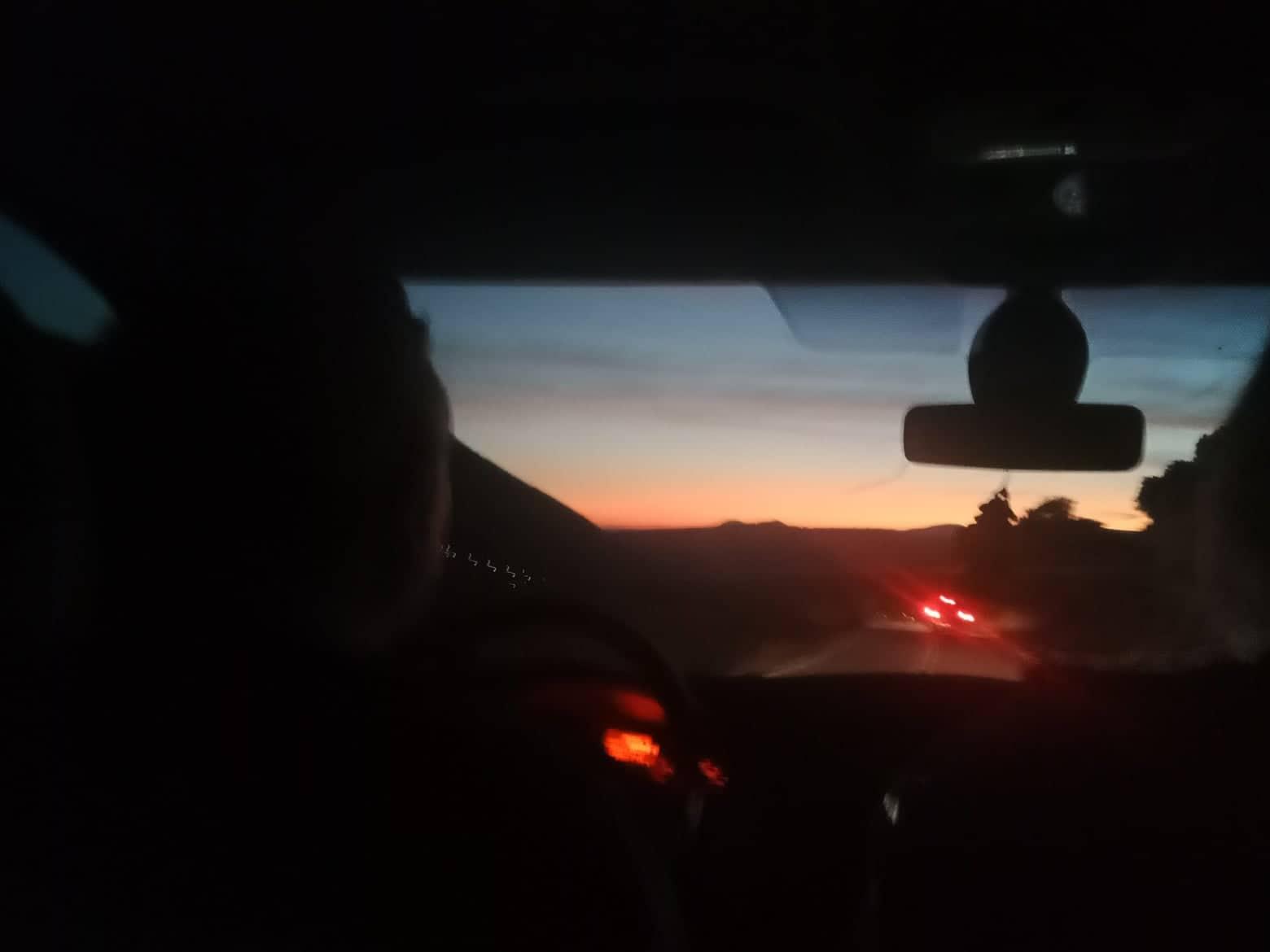 Evaluace Co se mi líbilo nejvíc: Nejvíce se mi líbil památník Zalongo, který se tyčí nad městem Kassope. Toto místo má velice zajímavou historii, o které moc lidí pořádně neví.Nejlepší momenty: Pro mě byl asi nejlepší zážitek se okoupat v moři v říjnu, kdy v České republice byli 4 °C a v Řecku 20°C.Nejhorší momenty: Asi nejhorší bylo loučení s krásným Řeckem a cesta autem, která byla velice namáhavá.Hodnocení praxe (známkou – jako ve škole)Přínos pro odbornost 1Přínos pro jazykovou komunikaci 1Spokojenost s organizací praxe 1drómossilnicedianomídodávkaodigósřidičédrasedadlosýnorohranice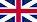 roadsilnicevandodávkadriverřidičseatsedadloborderhranicevenzinadikobenzínová pumpavenzínibenzínzónespásykrevátipostelmotélmotel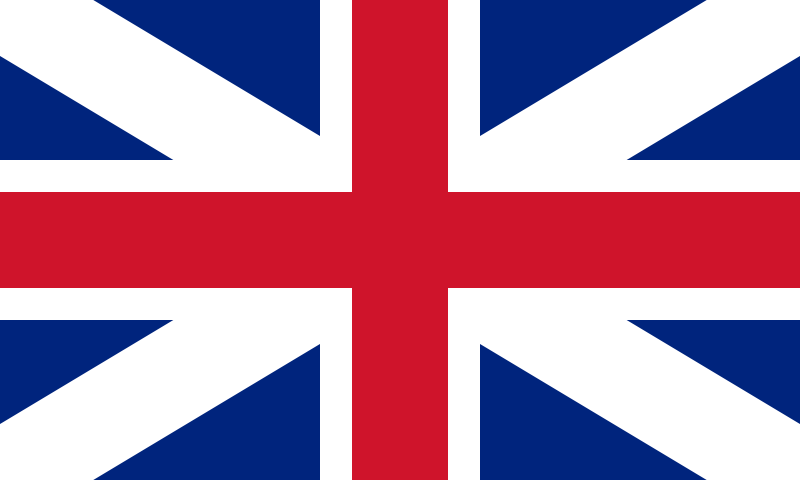 gas stationbenzínová pumpabenzine, gasolinebenzínseatbeltpásybedpostelmotelmotelmoteleliésolivyládiolejsynergátisspolupracovníklepídalisténtasikmenolivesolivyoilolejcollaboratorspolupracovníkleaflistbolebolekmenŘíšerostliny (Plantae)Podříšecévnaté rostliny (Tracheobionta)Odděleníkrytosemenné (Magnoliophyta)Třídavyšší dvouděložné (Rosopsida)Řádhluchavkotvaré (Lamiales)Čeleďolivovníkovité (Oleaceae)Rodolivovník (Olea)paralía plážthálassamořeámmospíseklogismóskámenzestóhorkobeachbeachplážseaseamořesandsandpísekrockrockkámenheatheathorkodíkranovidlerávosíťdádabaterkakinitírasmotorepanastáseisotáčkypitchforkvidlenetsíťbaterybaterieenginemotorrevolutionotáčkyestiatóriorestauracearravoniázozapojitchréosinabítaposyndéovypojitapallássovybítrestaurantrestauraceplug inzapojitchargenabítdisconnectvypojitdischargevybítpóliměsto apováthramolofortogó-psygeíochladící vůztsounkránahráběmantalákiakolíčkycityměstopiermolorefrigrated truckchladící vůzrakehráběpegskolíčkydelfínidelfínostrakódermokorýškochýliamušleploíoloďlimánipřístavdolphinedolphinedelfíncrustaceancrustaceankorýšshellsshellsmušleboatboatloďportportpřístavplégmapletivotimímírarizakořenkladia dentrouvětveFroutaplodynettingnettingpletivorateratemírarootrootkořenbranchbranchvětvefruitsfruitsplodyydatóptosivodopádskouriárezkerísvíčkapódi zóoo páčkaPlexoudescopánkywaterfallwaterfallvodopádrustrustrezcandlecandlesvíčkaleverleverpáčkabraidsbraidscopánkyalexílioslunečníkdiádromosuličkakafeneíokavárnaservitórosčíšníkistiofóroplachetniceparasolparasolslunečníkaisleaisleuličkacafecafekavárnawaiterwaiterčíšníksailing boatsailing boatplachetniceprásopórekárdefsizávlahapedíopolemelitzánalilekpatátabramborleekleekpórekirrigationirrigationzávlahafieldfieldpoleeggplanteggplantlilekpotatopotatobramborpepónimelounsélinocelerpipéripaprikaánithokoprfasólifazolemelonmelouncelerycelerpepperpaprikadillkoprbeanfazolepsino sta karvounagrilkotópoulokuřecívodinó kréashovězísykótijátrakréasmasogrillgrillgrilchickenchickenkuřecíbeefbeefhovězíliverliverjátrameatmeatmasomenoúmenuasterískoihvězdičkyásprobílánkríšedáprásinoszelenámenumenumenustarsstarshvězdičkywhitewhitebílágraygrayšedágreengreenzelenávalítsakufrtsántataškathérmansitopeníprócheiro fagitósvačinascholeíoškolasuitcasesuitcasekufrbagbagtaškaheatingheatingtopenísnacksnacksvačinoschoolschoolškola